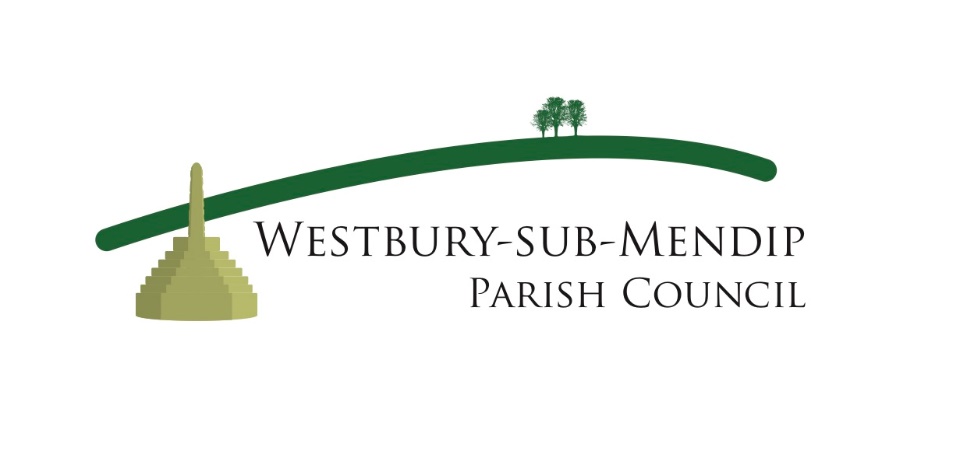 27th April 2020 Dear All,Three special thanks tonight.
Firstly I want to thank the Friendly Society for stepping forward to use their reserves to offer individual support grants to anyone in the village who is experiencing unexpected financial hardship at this time. The Parish Council is also intending to back up this offer with further funds as we discover need. You should all have received details of this new fund by now. Do not hesitate to fill in and return the application form or ask for some help in doing this via the Listening Line  (07851 227855).Secondly, I want to thank the over 100 volunteers who continue to work really hard for the whole community, delivering all sorts of useful advice, offering a friendly listening ear and providing door to door deliveries. The shop staff and volunteers, in particular, are providing an invaluable service to the socially isolating – and I speak from personal experience here – I am exceedingly grateful.And finally, at the end of this week we enter into our fifth week of lock down.  I must thank all of you for sticking to the government’s guidelines and staying calm and collected.  Let’s stay strong and together. Keep safe.Sue Isherwood Chair